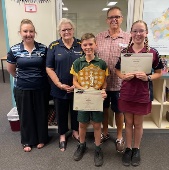 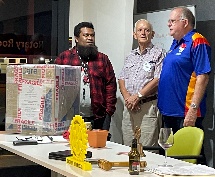 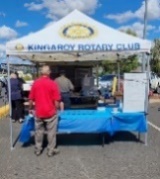 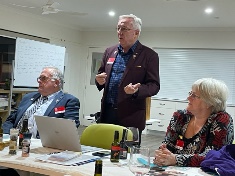 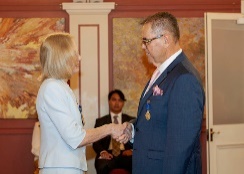 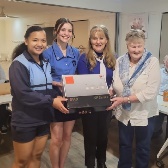 We give thanks to Rotary for good fellowship, the opportunity to serve our community and to do good in the world.The General meeting was opened by President Neil Black at 6.32pm. All members and guests were warmly welcomed.Attendance: Neil Black, Kerry Heit, Ray Pitt, Gus Napier, Geoff Hosking, David Black, Bev Watter, Kat Butcher, Murray Johnston, Deb Hails, Lex PetersenGuests: Deb Hails introduced winner & runner-up from District Primary Schools Persuasive Speech Competitors and their parents – Jake Pickels Coolabunia SS and mum Bec + Teegan Starkey Nanango SS and mum BreeVisitors from Harvey Norman – Koray Akdogan, Michael Ryan and Craig HarveyPartners & family members - Dianne Kowalski, Marian Petersen, Sandy & Allan Salty, Pat Pitt, Lyall Black, Margaret Huston and Bev NapierEmma Lindholm (Kingaroy SHS Active Student)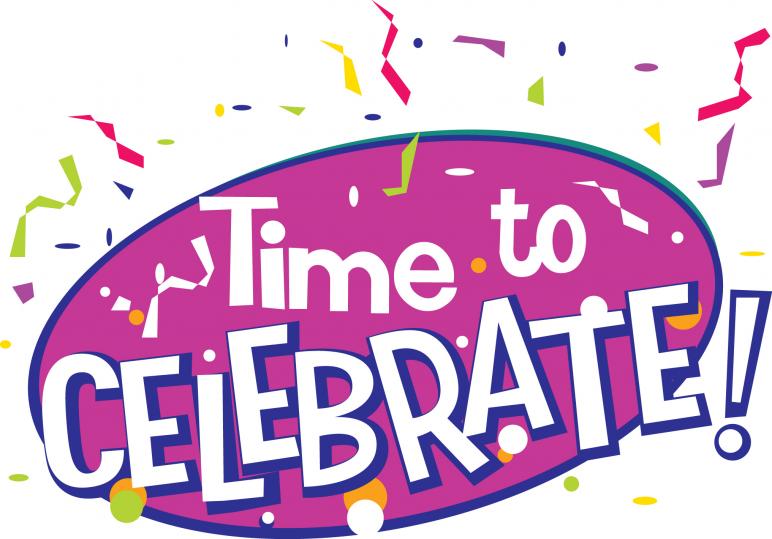 Members on Leave: Ron RobertsApologies: Anna Faunt, Brett Otto Birthdays; 16 November Ron Roberts                                18 November  Sue Johnston19 November  Allan McKeering			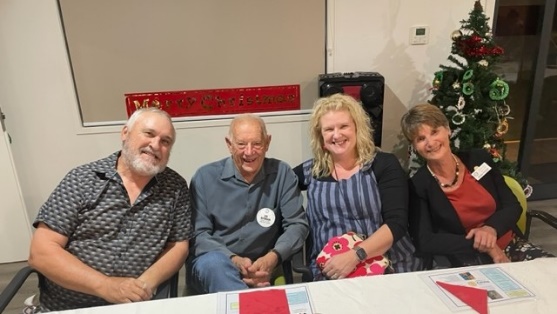 Wedding Anniversaries: Nil	Club Anniversaries: 1 November 1971  Lex PetersenInternational Toast – President Neil proposed a toast to the Rotary Club of Chinchilla for supporting Tara during the bushfires. A job very well done, along with many other community groups.President: Neil BlackThanked everyone for helping on Saturday’s bar & BBQ at the Town Hall – including Marian, Sandy, Emma; and Koray, Michael and Craig from Harvey Norman. A big day with a healthy profit for the club.Thanked Ray for helping him run a BBQ at Childcare Centre recentlyDistrict AGM is on this SundayOur AGM on 20 NovemberFriday – will be a drought community fund raiser in Toowoomba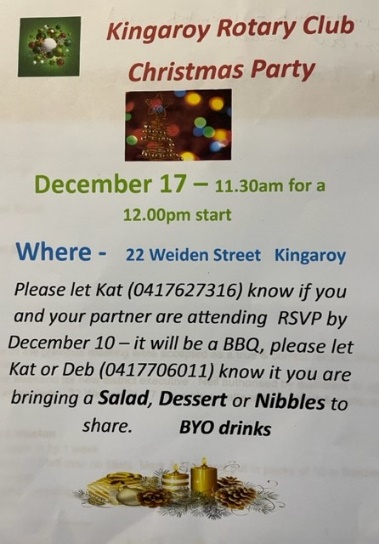 8 November Foundation Dinner BrisbaneThanked Bev for all her efforts recently. Very hard worker. Much appreciated by all membersSecretary: Kat ButcherMinutes of the previous meeting were accepted as a true & correct record. Moved: Kat & Seconded: MurrayVote this weekend for new district executive. Neil authorised by members to do so on our behalf17 December Rotary Christmas Party 22 Weiden St. Attendance & menu contribution choices sheet circulated. For those absent, see the poster here and call Kat ASAP please.Treasurer: Mark HustonT-shirt orders in by 1 week please. Response has been good so far. Thanks membersWeekend’s 217 left over rib fillets. Mark & Margaret put in packs of 10 in freezer. Clearly labelledCans etc for recycling collection to happen this weekDirectors ReportsCommunity Projects: Bev Watter: Also thanked all helpers on Saturday - 12 workersThank Marian & Cath Roberts for their timeHarvey Norman helpers Koray, Michael and Craig are helping at the next Nanango Races11 Nov IGA sausages - workers OK18 Nov - Sausage sizzle at Harvey Norman   A new event to the calendar23 Nov Meet & Greet at Town Hall - workers OKDec is really busy and we need all hands on deck please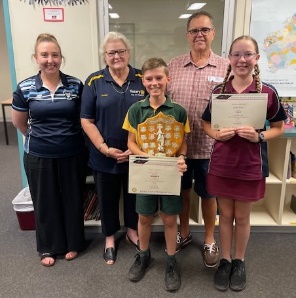 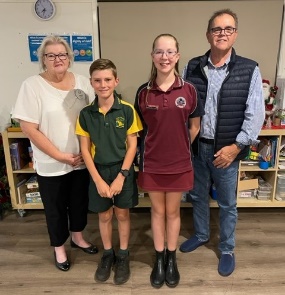 Youth: Deb Hails       Guest SpeakersPersuasive Speech Competition. Deb introduced District Primary Schools Persuasive Speech winner Jake Pickels from Coolabunia SS (and mum Bec) and runner-up Teegan Starkey from Nanango SS (and mum Bree) 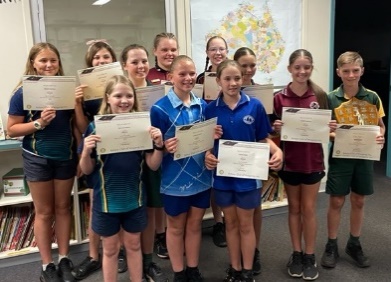 Deb and fellow adjudicator Sam Wilke from Kingaroy SHS found the speeches to be of a high standard and difficult to judge. Such fluency and presence. It was a great event.The students presented their 3 minute speeches to members:-Jake Pickels – There Should Be Stricter Limitations on Screen-time for “tweens”.  Teegan Starkey – Girls in Education 4 Dec  The club’s 4 Bursary recipients from KSHS coming to next dinner meeting. This year’s recipient will be coming as wellRequest from Taabinga SS for club to continue its $100 donation towards annual Dux Prize. Members agreedReminder - 4 Outgoing Exchange Students’ orientation visit  4 Dec. Program - meet at Information Centre & visit Museum, Mt Wooroolin, then lunch at Apex Park. All members are invited to attend. Contact Deb if you can make it. Meet at 10.30 at Info CentreRotary Foundation: Kerry HeitNilGeneral Business: CalendarsMark - encouraged members to take calendars to sell. $5.00 each. Focus is Drone photos of the Sth BurnettConfirmation from Sandy Hoffman who sold 51 calendars at the Murgon Country Music Muster Ray - Gas supply on weekend – 2 of the new ones have new set ups. In the future older bottles will no longer attach to our equipment. Needs further investigationKerry – School Breakfasts. Talking with coordinator Wendy Fairbairne & suggested we do a bacon & egg burger breakfast at the end of each term. KSS to supply the food & we help out if needed. Kerry moved & Ray seconded that we support this special breakfast at the end of each term. Agreed Card Draw:    10 diamonds   No winnerFines Murray fined by Neil. Coolabunia SS students still coming through as speech winnersBev fined Neil for the oil on floor problem. Cleaned it several timesNeil fined Ray for chatting, drinking beer with SlipJervis  etc instead of workingMeeting closed:  8.21pm Cheers MurrayMembers need to let Kat know if not attending.Reminders • If you cannot attend a meeting, you MUST contact Kat by NOON on Monday! • If you don’t cancel by noon you will be billed for a meal. • New Bank account details o Account Name: Rotary Club of Kingaroy Inc. o BSB: 084 961 o Account Number: 254 905 213 Got recycling to drop off - Containers For Change Rotary Club of Kingaroy Account C10071454(Please get a receipt and hand to Treasurer Mark)• Make sure you wear your badge at every meeting. Makes it easier for guests. Useful Rotary WebsitesClub website		www.kingaroyrotary.org.auRotary Foundation	International	www.rotary.orgAustralia		www.rotaryfoundationaustralia.org.auC A L E N D A R Legend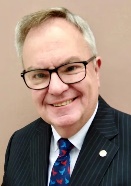 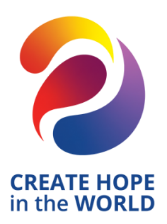 The weekly bulletin ofThe Rotary Club of Kingaroy6 November 2023Chartered 8 December 1948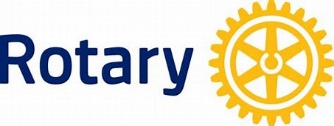 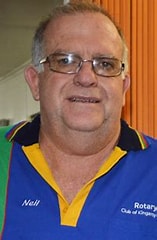 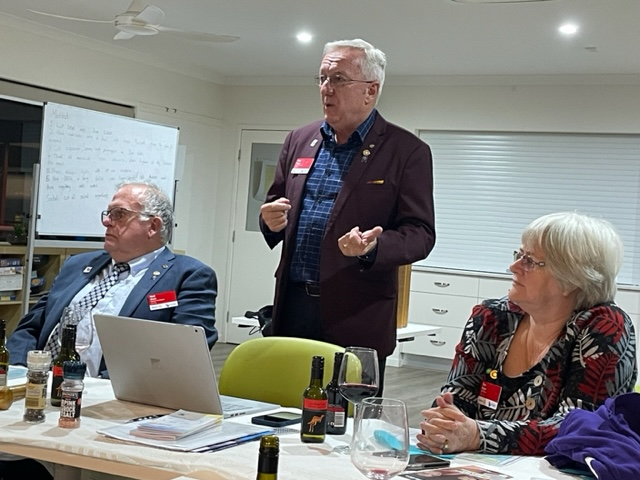 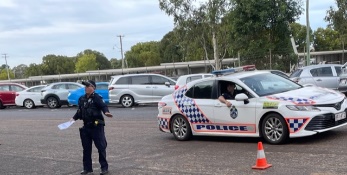 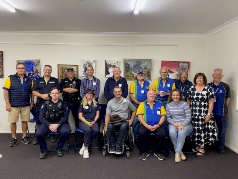 BIRTHDAYS – MEMBERS AND PARTNERSANNIVERSARIESCLUB ANNIVERSARYAttendance at each meeting is presumed unless you notify your absence to:Kat – South Burnett PodiatryPhone: 07 41627633 or 0417 627 316Email: reception@southburnettpodiatry.com.auNumbers need to be in by 12 noon.The Four-Way TestOF THE THINGS we think, say or do:Is it the TRUTH?Is it FAIR to all concerned?Will it build GOODWILL and BETTER FRIENDSHIPS?Will it be BENEFICIAL to all concerned?DateEventTime6 NovemberDinner MeetingPersuasive Speech students6.00 for 6.30pm11 November Nanango IGA Sausage Sizzle     Driver + 2 workers07:30 – 12:3018 NovemberHarvey Norman BBQ20 November Meeting – no meal6.00 for 6.30pm23 NovemberTown Hall Forecourt Meet & Greet   Bar 4 workers4.30 – 7.00pm25 November Bunnings Sausage Sizzle      Teams of 307:15 – 2:003 DecemberBBQ Pioneer Pk Nanango     3 workers3.00 – 5.00pm4 DecemberDinner Meeting – partners invited.Bursary Recipients attending6.308 DecemberTown Hall     Bar       4 workers7.00 - 10.00pm9 DecemberNanango IGA Sausage Sizzle Driver + 2 workers07:30 – 12:3014 DecemberHam Wheel – Kingaroy Christmas Carnival  Min 8 workers6.00 – 9.00pm15 DecemberTown Hall  Event  Bar     4 workers12.30 – 3.00pm16 DecemberNanango Races  Bar   8 workers11.30 – 4.00pm17 DecemberChristmas Party12.00 - ????23 DecemberBunnings Sausage Sizzle       Teams of 307.15 – 2:00     ??  DecemberTarong Christmas Barbeque 13 January 2024Swickers Party @ Town Hall  Bar  Min 4 workers6.00 – 11.00pm20 JanuaryNanango Swim Club  BBQ     TBA4 May 2024Stanwell Catering event for 1000BunningsIGANanango RacesMultiple Events on same dayOther eventsMeetings